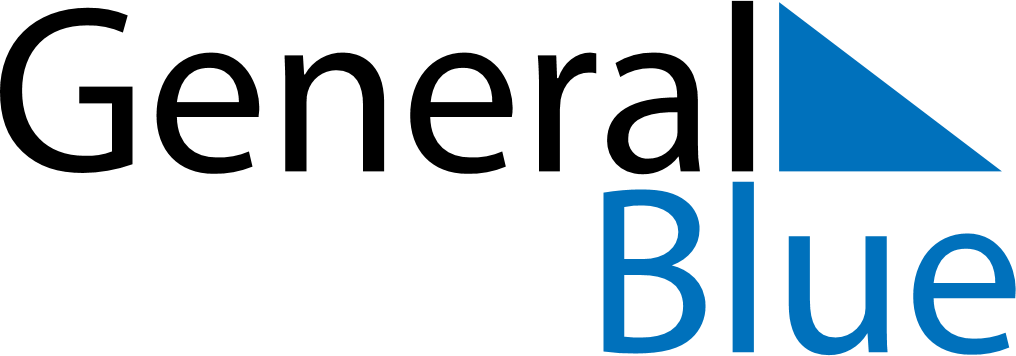 Weekly CalendarMarch 13, 2023 - March 19, 2023Weekly CalendarMarch 13, 2023 - March 19, 2023Weekly CalendarMarch 13, 2023 - March 19, 2023Weekly CalendarMarch 13, 2023 - March 19, 2023Weekly CalendarMarch 13, 2023 - March 19, 2023Weekly CalendarMarch 13, 2023 - March 19, 2023MondayMar 13TuesdayMar 14TuesdayMar 14WednesdayMar 15ThursdayMar 16FridayMar 17SaturdayMar 18SundayMar 196 AM7 AM8 AM9 AM10 AM11 AM12 PM1 PM2 PM3 PM4 PM5 PM6 PM